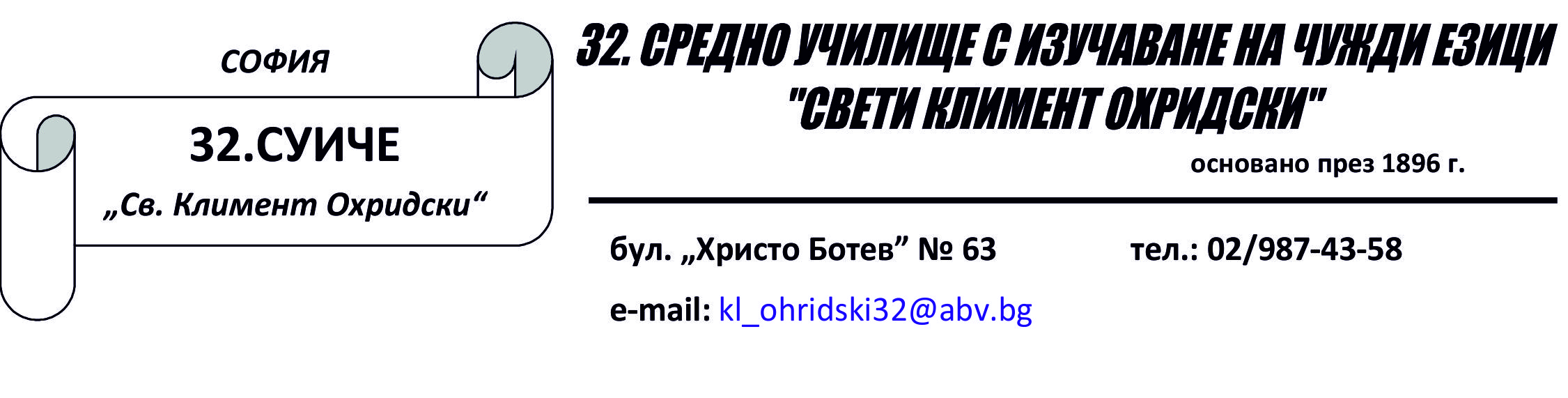 УТВЪРЖДАВА:
ДИРЕКТОР 
Нели Кирилова Киркова-Костова  График на консултациите за втория учебен срок на учебната 2018/2019година  гимназиален етапПриложение3Настоящият график е утвърден със Заповед №.................................  на директора на 32. СРЕДНО УЧИЛИЩЕ С ИЗУЧАВАНЕ НА ЧУЖДИ ЕЗИЦИ "СВЕТИ КЛИМЕНТ ОХРИДСКИ", гр. София№учителипредметс родителис родителис родителис ученицис ученицис ученици№учителипредметденчасстаяденчасстаяБЪЛГАРСКИ ЕЗИК И ЛИТЕРАТУРАБЪЛГАРСКИ ЕЗИК И ЛИТЕРАТУРАБЪЛГАРСКИ ЕЗИК И ЛИТЕРАТУРАБЪЛГАРСКИ ЕЗИК И ЛИТЕРАТУРАБЪЛГАРСКИ ЕЗИК И ЛИТЕРАТУРАБЪЛГАРСКИ ЕЗИК И ЛИТЕРАТУРАБЪЛГАРСКИ ЕЗИК И ЛИТЕРАТУРАБЪЛГАРСКИ ЕЗИК И ЛИТЕРАТУРА1.Радка КараджоваБЕЛсряда17.00 – 17.40учителска стаявторник12.30 – 13.152052.Петър МихайловБЕЛ четвъртък13.30- 14.10учителска стаячетвъртък14.00- 14.402033.Десислава ПетроваБЕЛчетвъртък13.30- 14.10учителска стаячетвъртък14.00- 14.402014.Виолетка ПетроваБЕЛчетвъртък13.30- 14.10учителска стаяпетък13.30-14.102005.Донка Гуцова БЕЛпетък09.00- 09.40учителска стаясряда13.30-14.102056.Петър АлексиевБЕЛчетвъртък13.30- 14.10учителска стаяпонеделник13.30-14.102027.Антония КръстеваБЕЛсряда12.00- 12.40учителска стаясряда13.30-14.102048.Илвие КонедареваБЕЛчетвъртък12.35- 13.15учителска стаясряда12.30- 13.15205VIII клас – класни ръководители / АЕVIII клас – класни ръководители / АЕVIII клас – класни ръководители / АЕVIII клас – класни ръководители / АЕVIII клас – класни ръководители / АЕVIII клас – класни ръководители / АЕVIII клас – класни ръководители / АЕVIII клас – класни ръководители / АЕ9.Румяна Никифорова АЕчетвъртък12.35 – 13.15учителска стаявторник12.35 – 13.1510410.Катерина НиколоваАЕчетвъртък17.30 – 17.40учителска стаяпетък12.30 – 13.1510411.Цвете ЖековаАЕсряда15.00 – 16.00учителска стаячетвъртък  12.00- 12.4010012.Емилия ХристоваАЕчетвъртък15.00 – 16.00учителска стая12.00- 12.40метод. кабинет13.Катя МилеваАЕчетвъртък12.35 – 13.15учителска стаяпетък12.30 – 13.1010214.Десислава ГалеваАЕчетвъртък12.35 – 13.15учителска стаяпонеделник12.35 – 13.15104ЧУЖДИ ЕЗИЦИЧУЖДИ ЕЗИЦИЧУЖДИ ЕЗИЦИЧУЖДИ ЕЗИЦИЧУЖДИ ЕЗИЦИЧУЖДИ ЕЗИЦИЧУЖДИ ЕЗИЦИЧУЖДИ ЕЗИЦИ12.30 – 13.1515.Любина ИвановаАЕчетвъртък13.30- 14.10учителска стаявторник13.30-14.1010316.Любомира ЛюбеноваАЕчетвъртък13.30- 14.10учителска стаясряда13.30-14.10517.Ралица КарловаАЕчетвъртък13.30- 14.10учителска стаявторник13.30-14.1010018.Марта ИвановаФЕчетвъртък13.30- 14.10учителска стаяпетък13.30-14.1040419.Даниела СимеоноваАЕчетвъртък13.30- 14.10учителска стаявторник13.30-14.1010120.Даниела ЙоневаАЕпетък12.30 – 13.10учителска стаяпетък13.30-14.1010421.Любка ЧолашкаАЕ четвъртък13.30 – 14.20учителска стаявторник13.30-14.1010522.Галина АнгеловаАЕпетък12.30 – 13.10учителска стаяпонеделник13.30-14.1010223.Ваня ГригороваНЕпонеделник12.30 – 13.10учителска стаячетвъртък13.30-14.10учителска стая24.Ангелина НенковаНЕчетвъртък13.30 – 14.10учителска стаясряда13.30-14.1030025.Мария ПоповаИЕчетвъртък12.35 – 13.15учителска стаячетвъртък13.30-14.1040226.Ренета ВеликоваИЕчетвъртък13.30 – 14.10учителска стаячетвъртък14.00-14.4020627.Даниела АтанасоваРЕчетвъртък13.30 – 14.10учителска стая понеделник13.30-14.10301МАТЕМАТИКА , ИНФОРМАТИКА И ИНФОРМАЦИОННИ ТЕХНОЛОГИИМАТЕМАТИКА , ИНФОРМАТИКА И ИНФОРМАЦИОННИ ТЕХНОЛОГИИМАТЕМАТИКА , ИНФОРМАТИКА И ИНФОРМАЦИОННИ ТЕХНОЛОГИИМАТЕМАТИКА , ИНФОРМАТИКА И ИНФОРМАЦИОННИ ТЕХНОЛОГИИМАТЕМАТИКА , ИНФОРМАТИКА И ИНФОРМАЦИОННИ ТЕХНОЛОГИИМАТЕМАТИКА , ИНФОРМАТИКА И ИНФОРМАЦИОННИ ТЕХНОЛОГИИМАТЕМАТИКА , ИНФОРМАТИКА И ИНФОРМАЦИОННИ ТЕХНОЛОГИИМАТЕМАТИКА , ИНФОРМАТИКА И ИНФОРМАЦИОННИ ТЕХНОЛОГИИ28.Весела РадковаМатематикачетвъртък13.30-14.10учителска стаявторник13.30-14.10            30529.Вера ЦвеоваМатематикачетвъртък13.30-14.10учителска стаяпетък13.30-14.1030330.Емилия БогеваМатематикачетвъртък13.30-14.10учителска стаяпетък12.30-14.0030431.Валя КусеваМатематикачетвъртък13.30-14.10учителска стаяпонеделник13.30-14.1030232.Юлиан ТопаловИТчетвъртък13.30-14.10учителска стаяпонеделник13.30-14.1040633.Валентина ВелковаИТчетвъртък12.35- 13.15учителска стаявторник13.30-14.1040534.Юлия НиколоваМатематикачетвъртък12.30- 13.10учителска стаявторник12.30-13.10303ОБЩЕСТВЕНИ НАУКИ И ГРАЖДАНСКО ОБРАЗОВАНИЕОБЩЕСТВЕНИ НАУКИ И ГРАЖДАНСКО ОБРАЗОВАНИЕОБЩЕСТВЕНИ НАУКИ И ГРАЖДАНСКО ОБРАЗОВАНИЕОБЩЕСТВЕНИ НАУКИ И ГРАЖДАНСКО ОБРАЗОВАНИЕОБЩЕСТВЕНИ НАУКИ И ГРАЖДАНСКО ОБРАЗОВАНИЕОБЩЕСТВЕНИ НАУКИ И ГРАЖДАНСКО ОБРАЗОВАНИЕОБЩЕСТВЕНИ НАУКИ И ГРАЖДАНСКО ОБРАЗОВАНИЕОБЩЕСТВЕНИ НАУКИ И ГРАЖДАНСКО ОБРАЗОВАНИЕ35.Момчил КузмановИсториясряда12.30 -13.10учителска стаявторник13.30 – 14.1060136.Ивайло НайденовИсториячетвъртък13.30 – 14.10учителска стаясряда13.30 – 14.1060437.Надка ЙордановаИсториячетвъртък13.30 – 14.10учителска стаясряда13.30 – 14.1060138.Стоян ШиваровИсториясряда13.30 – 14.10учителска стаяпонеделник13.30 – 14.1040339.Елена ВретенароваФилософиячетвъртък13.30 – 14.10учителска стаячетвъртък14.10 – 14.5060240.Диляна ФилиповаФилософиячетвъртък12.30 – 13.10учителска стаяпетък13.30 – 14.1060641.Ева РадеваГгеографиячетвъртък13.30 – 14.10учителска стаявторник13.30 – 14.1060342.Росанка ГоговаГеографиячетвъртък13.30 – 14.10учителска стаявторник13.30 – 14.1060543.Йордан ЙордановГеографиячетвъртък13.30-14.10учителска стаяпонеделник13.30-14.1060444.Илия ТамбураджиевГеографияпетък16.00-16.40учителска стаяпонеделник14.10- 14.50605ПРИРОДНИ НАУКИ И ЕКОЛОГИЯПРИРОДНИ НАУКИ И ЕКОЛОГИЯПРИРОДНИ НАУКИ И ЕКОЛОГИЯПРИРОДНИ НАУКИ И ЕКОЛОГИЯПРИРОДНИ НАУКИ И ЕКОЛОГИЯПРИРОДНИ НАУКИ И ЕКОЛОГИЯПРИРОДНИ НАУКИ И ЕКОЛОГИЯПРИРОДНИ НАУКИ И ЕКОЛОГИЯ45.Борислава РусиноваБиологиячетвъртък13.30 – 14.10учителска стаяпонеделник13.30-14.1050346.Венета ВелковаБиология четвъртък13.30-14.10учителска стаясряда13.30-14.1050047.Ива ПетроваФизикачетвъртък13.30 – 14.10учителска стаяпонеделник13.30-14.1050548.Чавдар ДиневФизикавторник09.10 – 09.50учителска стаявторник13.30-14.1050549.Ирина АндоноваХимия/Физикачетвъртък13.30-14.10учителска стаясряда13.30-14.1050450.Вася ГеоргиеваХимиясряда11.00 – 11.40учителска стаясряда13.30-14.10502ИЗКУСТВА ИЗКУСТВА ИЗКУСТВА ИЗКУСТВА ИЗКУСТВА ИЗКУСТВА ИЗКУСТВА ИЗКУСТВА 51.Илиана ТраяноваМузика четвъртък12.30 – 13.10учителска стаячетвъртък13.30 – 14.1040152.Диана СоколоваИИчетвъртък12.30 – 13.10учителска стаяпетък14.10 – 14.50403ФИЗИЧЕСКА КУЛТУРА И СПОРТФИЗИЧЕСКА КУЛТУРА И СПОРТФИЗИЧЕСКА КУЛТУРА И СПОРТФИЗИЧЕСКА КУЛТУРА И СПОРТФИЗИЧЕСКА КУЛТУРА И СПОРТФИЗИЧЕСКА КУЛТУРА И СПОРТФИЗИЧЕСКА КУЛТУРА И СПОРТФИЗИЧЕСКА КУЛТУРА И СПОРТ53.Димитър ЧолевФВСчетвъртък12.35 – 13.15учителска стаясряда13.30 – 14.10Физ.салон54.Румяна Данева ФВСчетвъртък13.30 – 14.10учителска стаяпетък13.30 – 14.10Физ.салон55.Асен ДенчевФВСвторник14.10 – 15.00учителска стаячетвъртък13.30 – 14.10Физ.салон56.Светлана ШойлеваФВСпонеделник14.10 – 15.00учителска стаявторник13.30 – 14.10Физ.салон